Department of Lifelong Learning and Extension (DLLE) Cell of the University of MumbaiActivities Name of the activity: Selfie with slogan competition Date: 24th January 2022Designation and name of the Team members: Mrs.Ketaki Dhane, Co-ordinator of DLLE cell and Asst. Professor, Ms. Salina Fernandes, assistant Co-ordinator of DLLE cell and Asst. Professor. What activities undertaken: DLLE cell of the institute organized an institute level selfie with slogan competition on the occasion of National Voter’s Day. 15 students under DLLE cell were participated in selfie with slogan competition.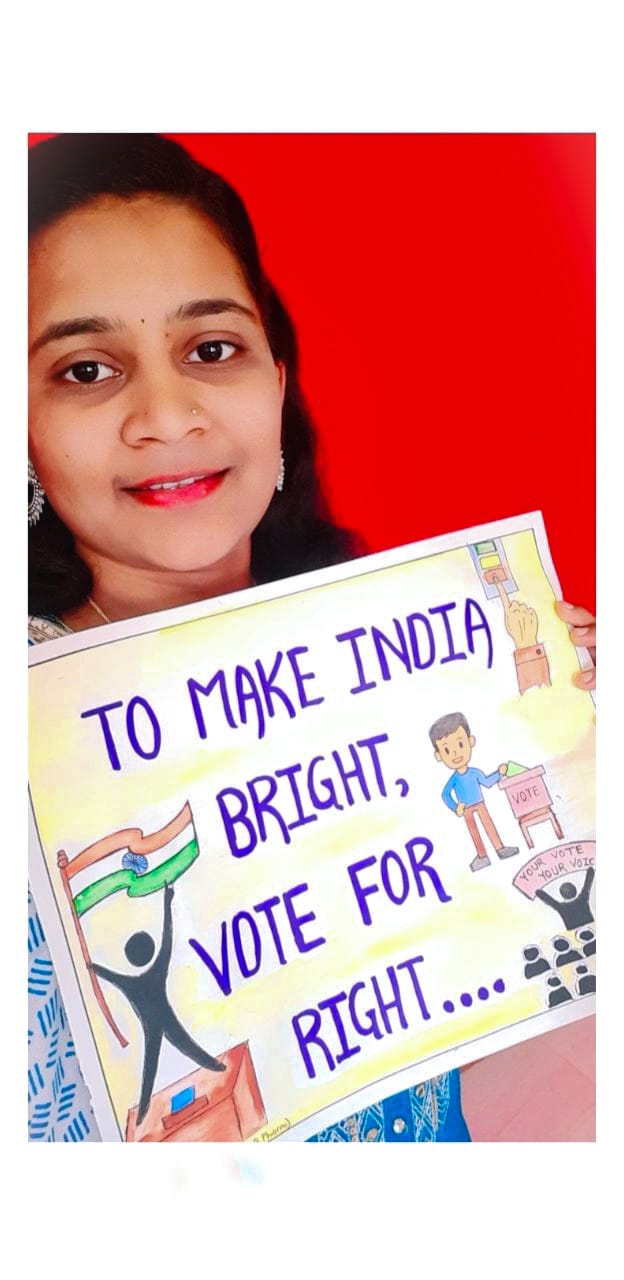 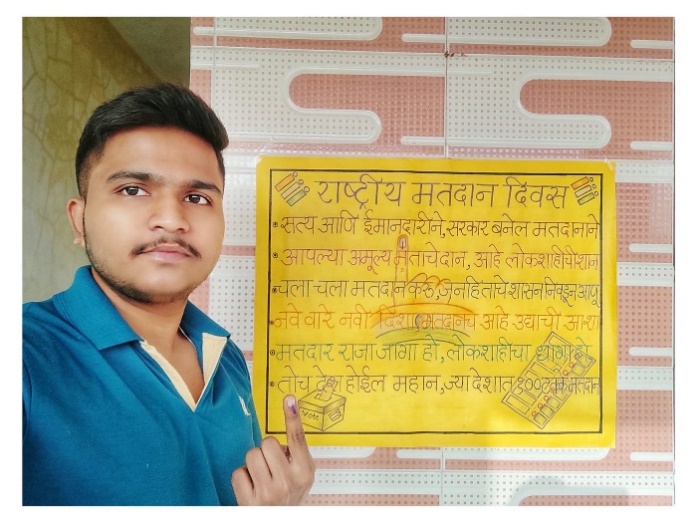 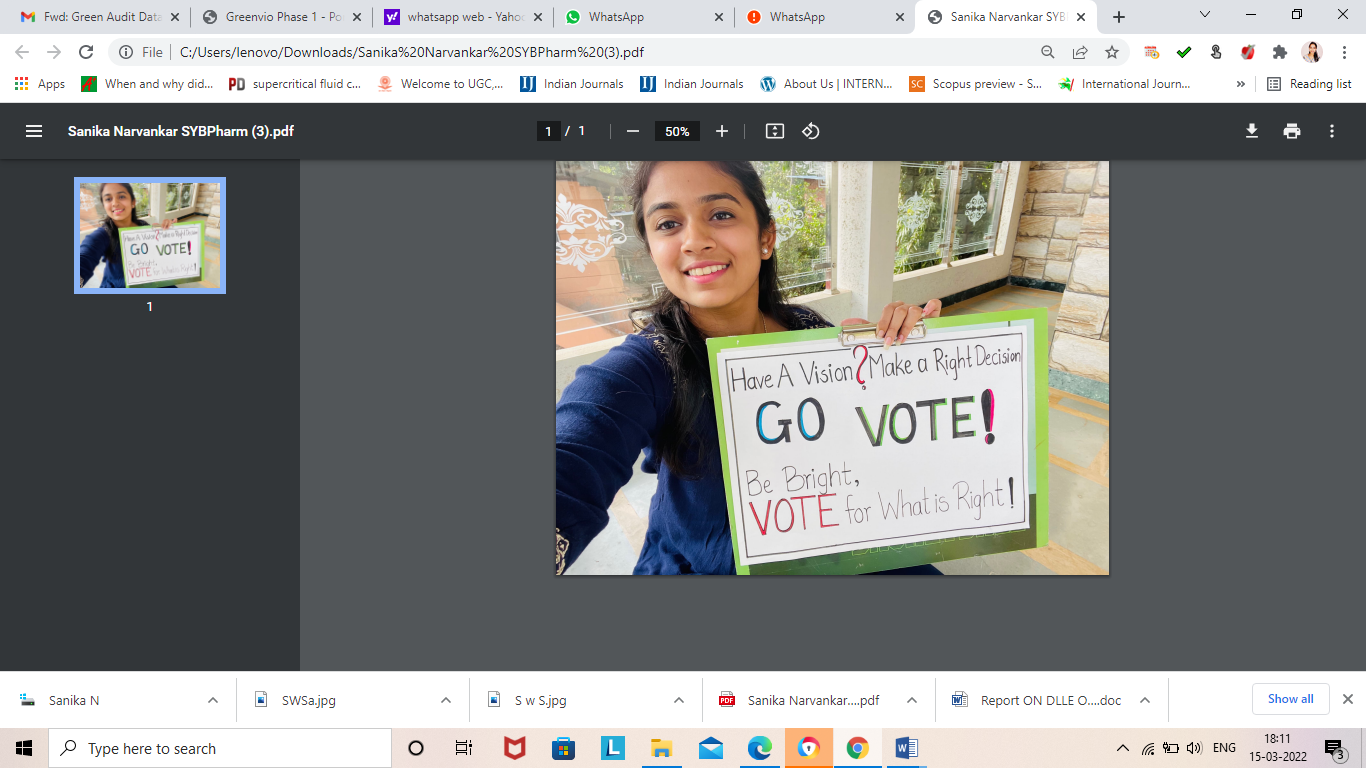 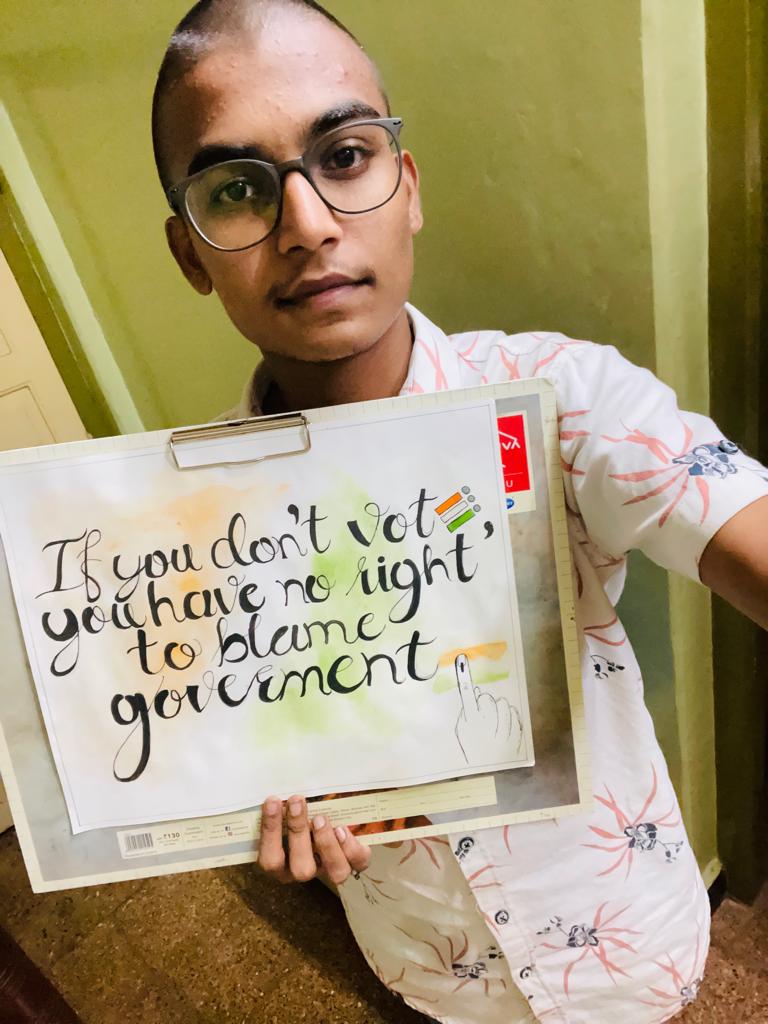 